Ústecký kraj – krajský úřad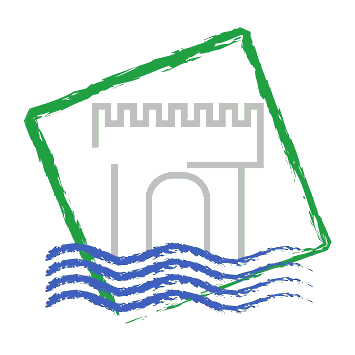 Cestovní zprávaze služební zahraniční cestyDatum cesty:22.8.-23.8.2014Název, cíl a důvod cesty:Zschopau, Německo - spolupráce mezi ÚK a Saskem – 20. výročí střeleckých slavností města Harmonogram cesty:Pátek 22. 8. 201413:30 odjezd z Loun14:30 přejezd do Německa(Hora Sv.Šebestiána)15:00 příjezd do hotelu Gasthof zur Heinzebank, setkání s hostiteli17:00 zahájení slavností18:00-20:00 slavnostní zasedání radních s hosty EUSobota 23. 8. 201410:00-16:00 prohlídka Krušnohoří16:00-19:00 Svět železničních modelů19:00 slavnostní večeře 20:30 odjezd ze Zschopau21:30 přejezd do ČR(Hora Sv.Šebestiana)22:15 příjezd do LounPrůběh a výsledky cesty:Ve dnech  22.8 – 23. 8. 2014 se na pozvání vedení města Zschopau zúčastnil RSDr. Stanislav Rybák,1. náměstek hejtmana Ústeckého kraje, spolu se zastupitelem města Louny, Ing. Jaroslavem Matičkou 20.  výročí střeleckých slavností města Zschopau.. Součástí návštěvy bylo setkání se partnerskými městy zemí EU – Francie, Rakouska a Slovenska a jednání na téma spolupráce.Za vedení města Zschopau byl přítomen Klaus Baumann, starosta města.Spolucestující:RSDr. Stanislav Rybák, Ing.Jaroslav MatičkaNáklady na cestu hrazeny z:KHZpracoval:Jarmila Klausová, Odbor kancelář hejtmanaDatum:27. 8. 2014